CAPESTEREL CARTES D’ACCES AUX EQUIPEMENTS TOURISTIQUES 2021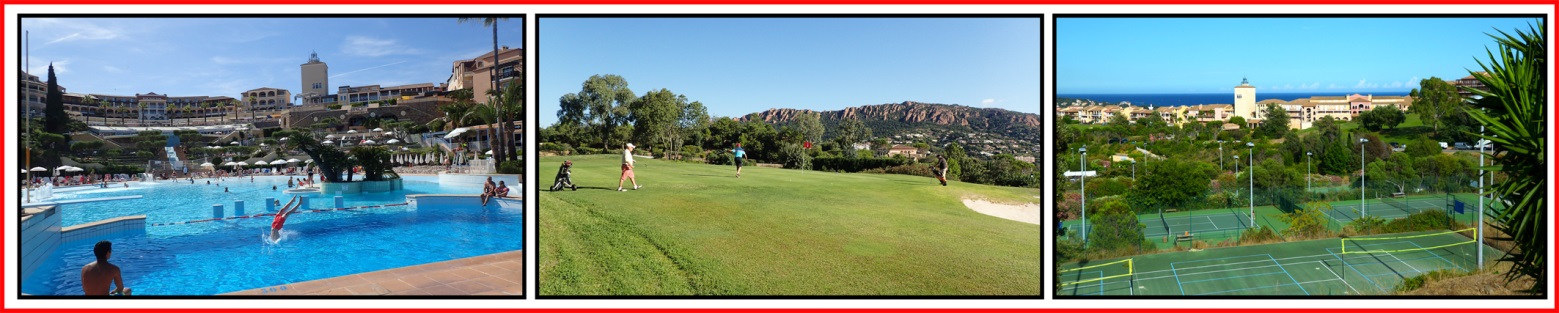 PROCURATION POUR LE RETRAIT DES CARTESMonsieur, Madame,Mademoiselle :  _________________________atteste sur l’honneur être propriétaire de l’appartement suivant:Copropriété : _ _ _ _ _ _ _ _ _ _ _ (nominationjuridique du bâtiment se trouvant sur
le relevé de charges)Bâtiment : _ _ _ _ _ _ _ _ _ _ _  _  (lettre et chiffre indiqués sur les murs du bâtiment)Appartement N° : _ _ _ _ _ _ _ _ _ (numéro sur la porte)Nombre de couchages : _ _ _ _ _ (inscrire le nombre de lits)Syndic : _____________(inscrire le nom de votre syndic)et mandate Mr, Mme, Mlle_ _ _ _ _ _ _ _ _ _ _ _ _ _ _ _ _ _ _ _ _ _ _ _ _ _ _ _ _ _pour retirer à la Réception principalede CAP ESTEREL les Cartes d’accès aux équipements  qui me reviennent.Agay le _ _ _ _ _ _ _ _ _ _ _ _ _Signature :Le bénéficiaire non propriétaire devra obligatoirement presenter une pièce d’identité